В оргкомитет краевого конкурса                                                             профессионального мастерствапедагогов специальных (коррекционных)образовательных учреждений -2014ПРЕДСТАВЛЕНИЕ Государственное бюджетное специальное (коррекционное) образовательное учреждение для обучающихся, воспитанников с ограниченными возможностями здоровья общеобразовательная школа № 8 VIII вида города Ейска Краснодарского края_______________________________________                                                        (наименование образовательного учреждения) выдвигает _       Гетте Александру Александровну________                                          (фамилия, имя, отчество участника конкурса) _учителя начальных классов ГБС(К)ОУ общеобразовательной школы № 8 VIII вида г. Ейска________________________________________________ (занимаемая должность и место работы участника конкурса) на участие в краевом конкурсе профессионального мастерства педагогов специальных (коррекционных) образовательных учреждений -2014 (номинация – основной конкурс). Интернет-ресурс участника краевого конкурса профессионального мастерства педагогов специальных (коррекционных) образовательных учреждений -2014_________http://nsportal.ru     http://school8-eysk.ucoz.ru/___________________ (интернет-адрес ресурса (личного сайта, страницы на сайте образовательного учреждения)) 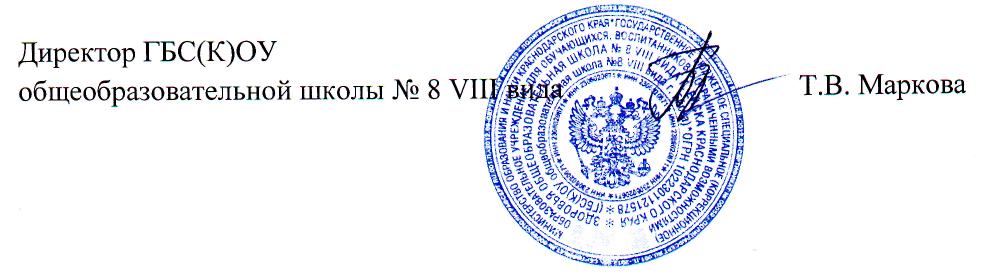 